
REPUBLIKA HRVATSKA 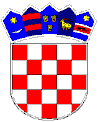 VUKOVARSKO-SRIJEMSKA ŽUPANIJA
OPĆINA TOMPOJEVCI
OPĆINSKI NAČELNIK
KLASA: 100-01/18-03/02
URBROJ:2196/07-18-
Tompojevci, 15.05.2018.

Temeljem Mjere za poticanje zapošljavanja iz nadležnosti Hrvatskog zavoda za zapošljavanje za 2018. godinu, načelnik Općine Tompojevci, OIB: 8760034572, Tompojevci, A. G. Matoša 1, raspisuje
N A T J E Č A J
za prijem u javne radove u Općini Tompojevci temeljem Programa javnih radova „REVITALIZACIJA JAVNIH POVRŠINA I ZAŠTITA OKOLIŠA“Broj traženih radnika/ca: 10 osobaNaziv radnog mjesta: radnik na uređenju okoliša
Vrsta zaposlenja: na određeno; javni radovi Radno vrijeme: puno radno vrijeme	Razina obrazovanja: bez kvalifikacije, završena osnovna škola, srednja škola 3 godine, srednja škola 4 godineOpis poslova: Revitalizacija javnih površina i prenamjena neiskorištenog zemljišta (sadnja drveća i cvijeća, krčenje zapuštenih terena, izgradnja kamenjara, tematskih parkova, postavljanje sprava za vježbanje i novih elemenata dječjih igrališta na području Općine Tompojevci (k.č. br. 313, k.o. Tompojevci- osmisliti i napraviti kamenjar, posaditi cvijeće i postaviti opločnike, površina cca 50m2,  k.č. br. 63/1 k.o. Tompojevci - postaviti tematski park., posaditi drveće, osmisliti i napraviti kamenjar, postaviti klupe i sprave za vježbanje, površina cca 120m2, k.č. br. 1857 k.o. Čakovci, naselje Bokšić -osmisliti i napraviti kamenjar, posaditi cvijeće,  postaviti klupe i sprave za vježbanje, površina cca 80m2, k.č br. 690, k.o. Čakovci u sklopu Doma kulture, potrebno je čišćenje i krćenje devastiranog dijela Doma, priprema terena za izgradnju igrališta za odbojku, te postavljanje klupa i sprava za vježbanje, površina cca 500m2,  k.č. br. 984/1 k.o. Berak- postaviti sprave za vježbanje,a uz košarkaško igralište  postaviti klupe, površina cca 60m2, k.č. br. 872/3 i 873 k.o. Mikluševci - postaviti sprave za vježbanje i klupe, površina cca 60m2).Krčenje zapuštenih terena  (k.č. br. 526/1, k.o. Berak koja je obrasla raslinjem i drvećem, površina cca 500 m2, Potrebno je iskrčiti raslinje i drveće u cijeloj dužini, te uklanjanje smeća po cijeloj čestici. Cilj je osloboditi pristup pisti za poljoprivrednike, k.č. br. 1302 k.o. Berak, površina 600m2, desna strana javne površine prema katoličkom groblju obrasla je raslinjem i narušava izgled Sotinačke ulice, a  stanovnicima predstavlja veliki problem jer se skupljaju lisice blizu kuća i opasnost su za ljude i domaće životinje,  k.č. br. 2077 k.o. Čakovci, površina 400m2 lijeva strana javne površine na ulazu u naselje Bokšić obrasla je raslinjem a stanovnicima i javnim prijevoznicima otežava preglednost ulaska u naselje i k.č. br. 1031 k.o. Mikluševci, površina 5000m2, krčenje puta od raslinja i drveća u cijeloj dužini, te uklanjanje smeća po cijeloj čestici. Cilj je uspostaviti prohodan put za poljoprivrednike iz  Mikluševaca do svojih oranica).Kandidati moraju ispunjavati slijedeće uvjete za prijem u javne radove:

Dugotrajno nezaposlene osobe, osobe s invaliditetom, osobe u nepovoljnom položaju na tržištu rada, mlade osobe i to:1.	- bez obzira na duljinu prijave u evidenciju: osobe bez stečene kvalifikacije, osobe s invaliditetom, žrtve trgovanja ljudima, žrtve obiteljskog nasilja, azilanti, mlade osobe koje su izašle iz sustava skrbi (domova za djecu) i udomiteljskih obitelji, odgojnih zavoda i sl., liječeni ovisnici o drogama, povratnici s odsluženja zatvorske kazne unazad 6 mjeseci, Romi, beskućnici/e, osoba koja pripada etničkoj manjini u državi članici i potreban joj je razvoj jezičnog profila, profila stručnog usavršavanja ili profila radnog iskustva da bi poboljšala izglede za pristup stalnom zaposlenju- mlade osobe do 29 godina  prijavljene u evidenciju do 4 mjeseca, - mladi do 25 godina  prijavljeni u evidenciju dulje od 6 mjeseci, - mladi do 29 godina prijavljeni u evidenciju dulje od 12 mjeseci, - osobe starije od 50  prijavljene u evidenciju dulje od 6 mjeseci,Osobe koje su radile u javnim radovima u vremenu duljem od 12 mjeseci unazad 3 godine ne mogu biti uključene u javni rad.
Kandidati su dužni priložiti sljedeću dokumentaciju:
- zamolba za posao
- životopis
- preslika osobne iskaznice
- podatak o duljini prijave u evidenciji Hrvatskog zavoda za zapošljavanje-preslika e-radne knjižice Hrvatskog zavoda za mirovinsko osiguranjeOsobe koje se prijavljuju na natječaj dužne su dostaviti svoju prijavu na adresu:

Općina Tompojevci, Tompojevci, A. G. Matoša 1, 32 238 Čakovci, putem pošte (preporučeno) ili osobno od  15.05.2018. do 22.05.2018.  godine s naznakom „Za natječaj-javni radovi- Revitalizacija javnih površina i zaštita okoliša“.

Nepravovremene i nepotpune prijave neće se razmatrati.
Natječaj će biti objavljen na web stranicama Hrvatskog zavoda za zapošljavanje i internetskoj stranici Općine Tompojevci – www.opcina-tompojevci.hr.
                                                     				Općinski načelnik
                                                                                               Zdravko ZvonarićPoslodavac: OPĆINA  TOMPOJEVCIKontakt:
osobni dolazak: TOMPOJEVCI, A.G.MATOŠA 1
pismena zamolba: OPĆINA TOMPOJEVCI, TOMPOJEVCI,  A.G.MATOŠA 1, 32238 ČAKOVCI